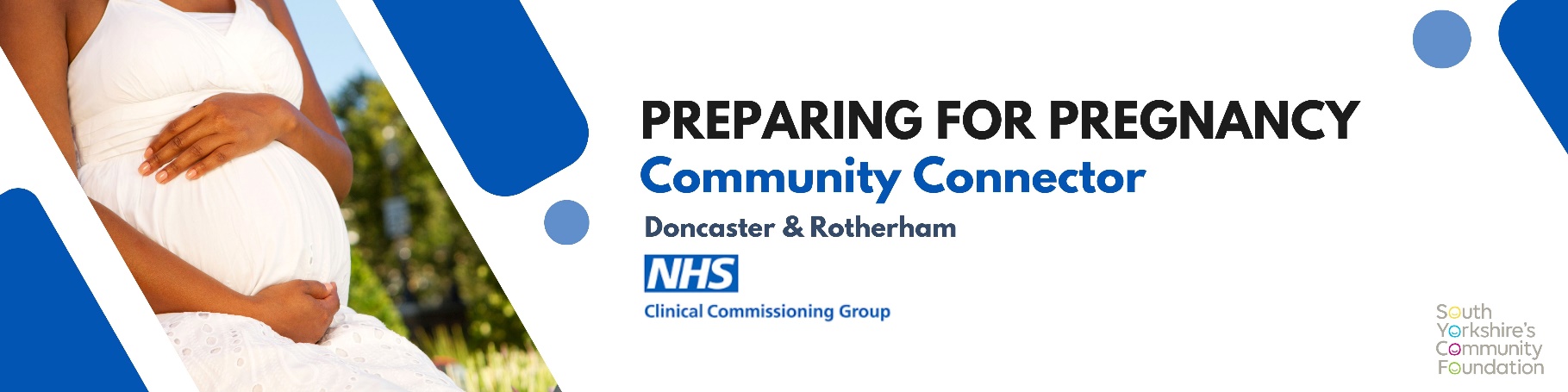 Application FormPreparing for Pregnancy Community ConnectorNHS South Yorkshire Integrated Care Board(Application form at the end)
IntroductionNHS South Yorkshire Integrated Care Board (NHS  SY ICB) have funding available for organisations to apply for to fund a community connector role until 31st March 2025. The anticipation is that the successful organisation would line manage the community connector (who may be a new employee or an existing worker), with regular contact from the preparing for pregnancy service lead. Job descriptionA Community Connector can also be known as a link worker or peer support worker. Community connectors link people to community-based support, including activities and services that meet practical, social, and emotional needs that affect their health and wellbeing. 

The Community Connector will support communities in Doncaster and/or Rotherham by increasing the awareness and promoting services related to preparing for a healthy pregnancy. This will include a wide range of topics such as healthy weight, stopping smoking, stopping alcohol consumption and mental health and wellbeing.  Additionally, Community Connectors may have a role in talking about genetic risks during pregnancy following sufficient training if they are interested in this. 
Roles and ResponsibilitiesTo promote our new service for families preparing for pregnancy (likely name Noor) amongst families in the local areas in various groups and settings, encouraging them to attend our service events.To build effective links and working partnerships with local organisations and community groups.To help build links between communities and staff employed at Noor.To work with existing community groups and organisations to signpost families to Noor.To help the service identify appropriate settings for community events.To have conversations with families, including giving brief advice about topics such as smoking cessation and weight management (training provided)Possibly, to promote the clinics to GPs and other health professionals.
Location: 1 x Doncaster (mainly central) and 1 x Rotherham (mainly Eastwood and East Dene)Pay: Funding available up to £20,000 per 12 months (per location)Hours: 14-16 per weekApplication FormPlease fill out the following application form to register your interest in this vacancy and return to jessica.dunphy@nhs.net After submitting the application form, you will be contacted by the preparing for pregnancy service lead.DEADLINE TO RETURN APPLICATION FORM IS: Monday 11th March at 5pm1.Name of Organisation Please list the name of the Organisation that you are applying on behalf of.2.Address of OrganisationPlease insert the primary location of the Organisation that you are applying on behalf of.3.Contact e-mail Please let us know the e-mail address that you would like to be contacted through. 4.Phone number Please let us know the phone number that you would like to be contacted on. 5.Company / Charity Number Please insert your  registered Company / Charity number.6.Please provide a summary of your organisation (500 words max).Please include information about the work that you do and the projects you deliver.7.Please provide a breakdown of the communities that you work with. (max 500 words)8.Please describe how you intend to do the following: (max 500 words)Recruit and place the Community Connector.Approximately how many hours they will work.How you will create new connections.How you will collect monitoring data.  9. How will you spend the £10,000 ?Please provide a short breakdown of how the money will be used ( for instance, staff costs/salary, location hire, financial incentives to groups, resources etc)End of Application FormDEADLINE TO RETURN APPLICATION FORM IS: Monday 11th March 5pmReturn the complete form to the following e-mail address: jessica.dunphy@nhs.netFor further information please contact Jess Dunphy at South Yorkshire Integrated Care Board in the first instance: jessica.dunphy@nhs.net Alternatively, please contact one of the contacts listed below:Rachael Farrell (South Yorkshire Community Foundation):rfarrell@sycf.org.uk  0114 242 4605 Michelle Dickinson (South Yorkshire Community Foundation):mdickinson@sycf.org.uk 0114 261 5144End of DocumentSpending BreakdownCosts (£)